ПОЛОЖЕНИЕо проведении викторины «Краеведческий десант. Заповедные тропы Югры»Общие положенияВикторина «Краеведческий десант. Заповедные тропы Югры» (далее – викторина) проводится в рамках Года экологии в России.Организатор викторины: МБУК «Централизованная  библиотечная система», городская библиотека № 30.Сроки проведения: 17.04.17 – 17.05.17.Цели и задачи:продвижение краеведческой книги;формирование у учащихся экологической культуры;расширение представлений о заповедниках и других особо охраняемых территориях, природных особенностях Ханты-Мансийского автономного округа-Югры.Условия викторины Возрастная категория участников: 10-14 лет. Индивидуальное исполнение работ (1 работа – 1 участник). Не допускается участие коллективов авторов. От каждого участника принимается не более одной работы. В целях проведения викторины создается организационный комитет (Приложение 1), персональный состав которого утверждается организатором викторины.  В функции оргкомитета входит:распространение информации о викторине  и представление информации о победителях и итогах проведения викторины в городских библиотеках, на Детских страницах «Как стать Великим?» сайта МБУК «Централизованная библиотечная система» http://kids.slib.admsurgut.ru/;утверждение состава жюри и организация его работы;награждение победителей. Положение о викторине «Краеведческий десант по заповедным тропам Югры», полный перечень вопросов викторины, библиографический список литературы к викторине представлены в библиотеках, на Детских страницах «Как стать Великим?» сайта МБУК «Централизованная библиотечная система» http://kids.slib.admsurgut.ru/. См. Положение/ Приложение 2, 3.Партнер: МКУ «Информационно-методический центр»;Порядок проведения викторины Сроки проведения викторины: с 17 апреля по 17 мая 2017 г. Прием работ: с 17 апреля по 17 мая 2017 г. Подведение итогов: с 18 по 23 мая 2017 года ознакомление жюри с работами, определение победителей.Требования к ответам Ответы должны быть предоставлены в печатном виде на листах формата А4, выполнены в текстовом редакторе Word, шрифт - Times New Roman, размер шрифта - 14, междустрочный интервал – одинарный. На титульном листе необходимо указать:фамилию, имя участника;школу, класс, возраст;контактные телефоны – школы, домашний;фамилию, имя, отчество (родственную связь – мама, папа, бабушка, дедушка и т.д.) лица, оказавшего помощь в поиске ответов на вопросы викторины (руководителя работы). Ответы принимаются в городских библиотеках МБУК ЦБС.Критерии оценки ответовЖюри рассматривает представленные работы и определяет победителей по следующим критериям:полнота ответа – от 1 до 5 баллов;ссылки на источники из фондов городских библиотек – до 5 баллов; оригинальность оформления работы – до 3 баллов;аккуратность – 1 балл.Подведение итогов Жюри Конкурса (Приложение 1) оценивает ответы и принимает решение о победителях на закрытом заседании. Победителем является участник викторины, набравший наибольшее количество баллов. При равенстве голосов решающим является голос председателя жюри. Решение жюри о победителях викторины оформляется протоколом заседания, подписанным председателем и секретарем жюри. На основании протокола заседания жюри викторины победителям присуждаются дипломы I, II, III степени. По усмотрению членов жюри могут быть выделены отдельные номинации и определены победители в них. Подведение итогов викторины, награждение победителей состоится 24 мая 2017 г. в 15.00 в Центральной детской библиотеке по адресу пр. Дружбы, 11а. Итоги викторины, а также имена победителей будут представлены на Детских страницах «Как стать великим?» сайта МБУК «Централизованная библиотечная система» http://kids.slib.admsurgut.ru/.Информацию об условиях проведения можно получить в Центральной детской библиотеке и городской библиотеке № 30.Адреса и контактные телефоны:Центральная детская библиотека: пр. Дружбы, 11а; т.: 37-53-08; 37-53-09; 37-53-11;Библиотека № 30 (детская): ул. Лермонтова, 6/3; т.: 36-01-37.Приложение № 1к Положению о викторине«Краеведческий десант. Заповедные тропы Югры»от «04» апреля 2017 г.Состав оргкомитета викторины «Краеведческий десант. Заповедные тропы Югры»Кузнецова С.Г. - заместитель директора по социокультурной деятельности и работе с детьми.   Библая Г.Н. - заведующий отделом краеведения ЦГБ им. А.С. Пушкина.Осинцева О.А - заведующий городской библиотекой № 30.Стратила А.Л. - ведущий библиотекарь городской библиотеки № 30.Состав жюри викторины «Краеведческий десант. Заповедные тропы Югры»Председатель жюриОсинцева О.А - заведующий городской библиотекой № 30.Члены жюриСазанович А.Ф. - главный библиотекарь отдела краеведения ЦГБ им. А.С. Пушкина;Гришунина И.В. - заведующий городской библиотекой № 23;Семакова Г.А. - заведующий городской библиотекой № 5;Тележкина Н.Н. - главный библиограф ЦДБ;Приложение № 2к Положению о викторине«Краеведческий десант. Заповедные тропы Югры»от «04» апреля 2017 г.Вопросы:С какого века встречаются первые упоминания о создании заповедных территорий в России?Что называется заповедником?Сколько лет назад и какой заповедник стал первым государственным?Для чего коренные народы Югры с древних времен создавали особые «святые места»?Как называется праздник народа ханты, начало которого изображено на картине Петра Бахлыкова «Прости нас, хозяин»?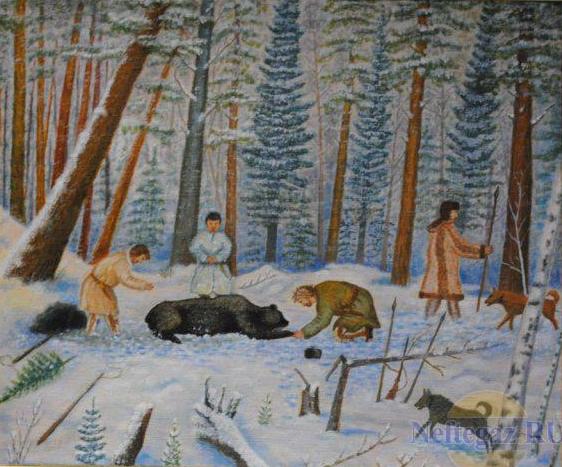 Как переводится с хантыйского языка пословица: «Мув-автэн кинся муй эвмаӊ вәӆ»?Перечислите особо охраняемые природные территории федерального значения в Ханты-Мансийском автономном округе-Югре.Отгадайте загадку:У деревьев, трав свои привычкиИ своя улыбка на заре.Для чего березе чечевички – Черные полоски на коре?Назовите самых редких стрекоз, обитающих на территории Юганского заповедника.Какое озеро, давшее название природному парку, в переводе с хантыйского языка означает «божье, небесное озеро»?Отгадайте хантыйскую народную загадку и назовите животное, находящееся под угрозой исчезновения: «Дерево с тремя ребрами и множеством насечек».Как в настоящее время называется река, которая за время своего существования имела около трех десятков имен, от таких длинных, как «Ньяк-кел колд»  или «Умар-дьюмар», до самого короткого «Ю». Какой природный парк расположен на территории города Ханты-Мансийска? Сколько объектов животного и растительного мира внесены в Красную книгу Ханты-Мансийского автономного округа-Югры?Назовите самого крупного грызуна фауны Ханты-Мансийского автономного округа-Югры, занесенного в Красную книгу ХМАО-Югры.Назовите стихотворение и автора строк:«На озере Мойпыр заря  Давно, как легенда, кочует.  Там воды ночами горят,  Там филин на ветке танцует.  Живёт там в избушке медведь —  Хозяин и сторож простора.  Из красного бисера сеть  Он ставит вдоль острова-бора…»Назовите птицу, которая может перенести за один раз до 100 кедровых орешков.Вставьте пропущенные слова в цитаты из книги этнографа И.Я. Неклепаева «Поверья и обычаи Сургутского края»:«Первой весенней птицей вместо … и …, которых там нет, в Сургуте считается …»;«1 апреля прилетает «мартышка» - …»;«Около 10 апреля прилетает «мышелов» - …»;«Последней весенней птицей прилетает …, к Николину дню (9 мая)».Древнегреческий историк Полибий изобрел шифр, который называется квадрат Полибия. Используя этот шифр, расшифруйте слова, обозначающие названия растений, занесенных в Красную книгу ХМАО-Югры.а) 32  11  26       62  14  34  36  41  26  24  25б) 26  43  13  52  24  33  26  11        51  24  41  42  34  -  12  16  31  11  63 в) 26  43  35  11  31  56  33  24  46  11       11  23  24  11  42  41  26  11  63Приложение № 3к Положению о викторине«Краеведческий десант. Заповедные тропы Югры»от «04» апреля 2017 г.Список литературы к викторине«Краеведческий десант. Заповедные тропы Югры»Бахлыков, П. С. Живопись [Изоматериал] : [репродукции : 0+] / Петр Семенович ; Петр Бахлыков. - Сургут : Диорит, 2003. - 1 обл. (17 отд. л.) : ил.Ветви хантыйского языка [Текст] = Ханты ясан нуват : (сборник хантыйских пословиц, поговорок, народных изречений, сказок-загадок на хантыйском языке с переводом на русский язык) : [12+] / Мария Кузьминична ; Мария Вагатова ; Правительство Ханты-Мансийского автономного округа - Югры, Департамент культуры Ханты-Мансийского автономного округа - Югры, Частное учреждение "Центр культурного наследия ханты им. В. Волдина" ; [послесловие Т. В. Волдиной]. - Ханты-Мансийск : Принт-Класс, 2012. - 38, [1] с. : цв. ил. Гуллер, Ю. Баргузинский заповедник [Текст] / Ю. Гуллер // Детская энциклопедия. -  2016. - № 8.Красная книга Ханты-Мансийского автономного округа - Югры: животные, растения, грибы [Текст] : [6+] / [Э. К. Акопян и др. ; ответственные редакторы А. М. Васин, А. Л. Васина]. - Изд. 2-е. - Екатеринбург : Баско, 2013. - 459 с. : ил., карты, фот. ; 29 см. - 1000 экз. - 6+. Для детей старше 6 лет. - ISBN 978-5-91356-224-1 (в пер.) .Неклепаев, И. Поверья и обычаи Сургутского края // Обряды, обычаи, поверья [Текст] : сб. ст. / П. Городцов, М. Косторина, И. Неклепаев ; П. Городцов, М. Косторина, И. Неклепаев [и др.] ; сост. Ю. Л. Мандрика ; предисл. Н. А. Рогачевой. - Тюмень : СофтДизайн, 1997. - 395 с. - (Невидимые времена). - Издание доступно также в Интернете. - ISBN 5-88709-087-1. Неклепаев, И. Поверья и обычаи Сургутского края // Обряды, обычаи, поверья [Электронный ресурс] : сборник статей : [12+] / П. Городцов [и др.] ; составитель Ю. Л. Мандрика ; предисловие Н. А. Рогачевой. - Тюмень : СофтДизайн, 1997. - pdf. - (Невидимые времена). - Режим доступа. - Электронная версия печатной публикации. - 12+. Для детей старше 12 лет.Омельчук, А. К. Ее величество Обь [Текст] : по сибирской реке в пространстве и во времени / А. К. Омельчук ; А. Омельчук. - Свердловск : Сред.-Урал. кн. изд-во, 1991. - 208 с. : [32] с. вкл. л., цв. ил. Переяславец, В. М. Заповедник "Юганский" [Текст] : фотоальбом / В. М. Переяславец ; В. М. Переяславец, Т. С. Переяславец, А. С. Байкалова. - М. : Унисерв, 2001. - 152 с. : цв. ил. - На обл. авт. не указ. - Текст парал. на рус. и англ. яз. - ISBN 5-86035-031-7. Сикорская, Г. П. Экологическая экспедиция на воздушном шаре в заповедные места Югры [Текст] : [в 3 кн.]. Кн. 2 : В заповедных местах / Галина Петровна, Галина Ивановна ; Сикорская Г. П., Кушникова Г. И. ; [рец.: Коротаева Е. В., Некрасов Е. С. ; гл. ред. Погорелов С. С. ; дизайн Худяков А. С. ; фот.: Биденко О. А. и др. ; Сургут. гос. пед. ин-т]. - Екатеринбург : ЭНТ : АКВА-ПРЕСС, 2004. Сикорская, Г. П. Экологическая экспедиция на воздушном шаре в заповедные места Югры [Текст] : [в 3 кн.]. Кн. 1 : Готовимся к экспедиции / Галина Петровна [и др.] ; Сикорская Г. П., Кушникова Г. И. ; [рец.: Коротаева Е. В., Некрасов Е. С. ; гл. ред. Погорелов С. С. ; дизайн Худяков А. С. ; фот.: Биденко О. А. и др. ; Сургут. гос. пед. ин-т]. - Екатеринбург : ЭНТ : АКВА-ПРЕСС, 2004. - 32 с. : ил. - Дар. - 3 кн. в футл. - Обязат. экз. - ISBN 5-7996-0231-5. Сикорская, Г. П. Экологическое сафари по Югорскому краю [Текст] : кн. для доп. образования учащихся 7-9 кл. / Галина Петровна, Галина Ивановна ; Г. П. Сикорская, Г. И. Кушникова. - [Екатеринбург] : Аква-Пресс, 2004. – 112 с.: ил.Словарь русского языка [Текст] : в 4 т. Т. 1 : А-Й / РАН, Ин-т лингвист. исслед. ; гл. ред. А. П. Евгеньева. - 4-е изд., стер. - М. : Рус. яз. : Полиграфресурсы, 1999. - 702 с. - ISBN 5-200-02673-3.- 5-87548-044-0. Тайга мохнатая, пернатая, цветущая! [Текст] / [под ред. Шароховской И. М, Иванова Ю. Г. ; Ком. по природопользованию и экологии Адм. г. Сургута]. - Сургут : Таймер, 2010. - 47, [1] с. : ил. - Дар комитета по природопользованию и экологии администрации г. Сургута (21 экз.). - Обязат. экз. Тарханов, А. С. Озеро Мойпыр [Текст] : стихи : для мл. шк. возраста / Андрей Семенович ; Тарханов А. С. ; худож. В. Н. Довган. - Сургут : Сев.-Сиб. регион. кн. изд-во : Сев. дом, 1996. - < 49 с. : ил. - Обязат. экз. Феклушин, В. Квадрат Полибия [Текст] / В. Феклушин // Детская энциклопедия. – 2013. - № 11. Хантыйские народные загадки [Текст] / сост.: В. Н. Соловар, С. Д. Морокко. - Ханты-Мансийск : Н. И. К., 1997. - 25 с. : ил. - Текст на рус. и хант. яз. Чернецов, В. Н. Медвежий праздник у обских угров [Текст] / В. Н. Чернецов ; В. Н. Чернецов ; пер. с нем. и публ. Н. В. Лукиной. - Томск : Изд-во Том. ун-та, 2001. - 50 с. - ISBN 5-75-1364-0. Чугунов, С. М. Природа и люди Сургутского края : (По наблюдениям лета 1913 года) // Естествознание и география. - 1915. - №4.- С. 7-21; №5.- С. 27-45. - Из содерж.: I. Введение. Литература о природе и населении Сургутского уезда, Тобольской губернии.- С. 7-13; II. География, климат, топография и почва края.- С. 13-21; III. Флора и население края.- С. 27-34; IV. Фауна Сургутского края.- С. 35-45. [Электронный ресурс] : [формат PDF] // Коллекция Югры [Электронный ресурс] // Централизованная библиотечная система МБУК ЦБС [сайт]. [21.08.2015]. URL http://elib.slib.ru/docs/collectugra/priroda_i_ljudi_surgutskogo_kraja.pdf (дата обращения: 21.03.2017).Я познаю мир [Текст] : дет. энцикл. : Растения / авт.-сост. Л. А. Багрова ; под общ. ред. О. Г. Хинн. - М. : АСТ, 1999. - 512 с. : ил. - Предм. имен. указ.: с. 485-505. 